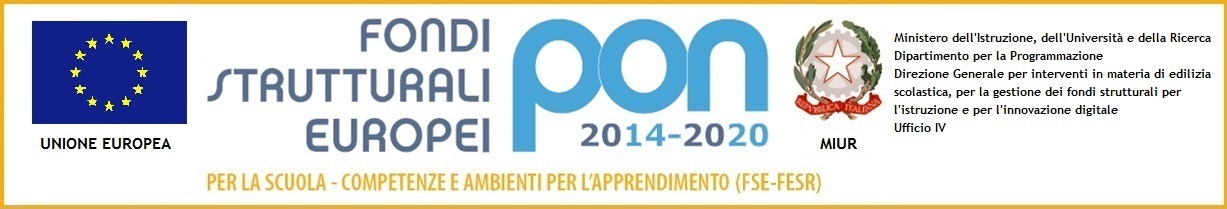 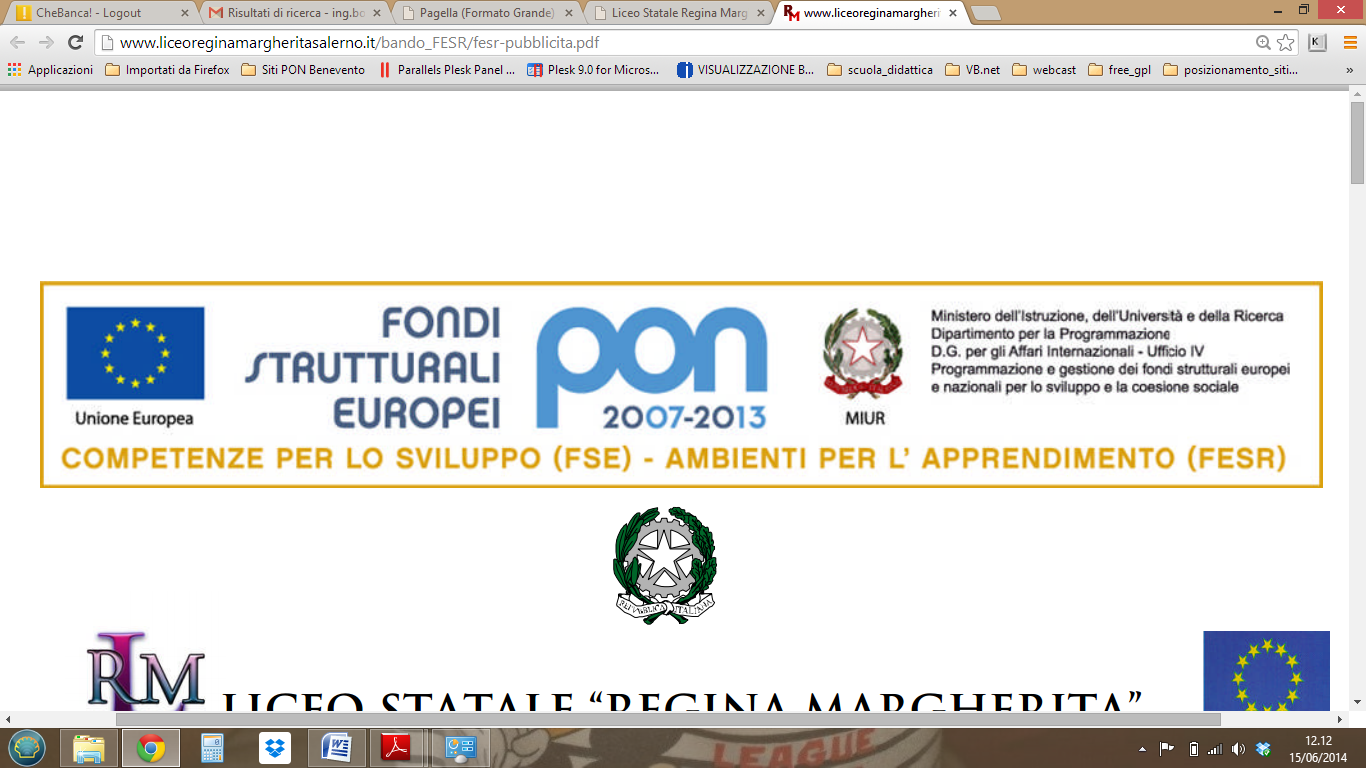 ISTITUTO COMPRENSIVO “MATTEO RICCI”Via Marconi n. 22 – 60020  POLVERIGI (AN)Tel. 071/906101-9069265  Fax 071/9069265 – Cod. Fisc. 80016950422e-mail: anic80300l@istruzione.it pec: anic80300l@pec.istruzione.itwww.icpolverigi.gov.it ALLEGATO SCHEDA AAL DIRIGENTE SCOLASTICO ISTITUTO COMPRENSIVO “MATTEO RICCI” POLVERIGIIl/La sottoscritto/a…………………………………………………………………………………………………………………………………….…(Cognome e Nome)in qualità di 􀀀 genitore/esercente la responsabilità genitoriale         􀀀 tutore         􀀀 affidatarioCHIEDEl’iscrizione per l’a.s. 2018/2019 del bambin__ …………………………………………………….…………………..…………..							   (Cognome)			(Nome)         					      􀀀 M		 􀀀 Falla Scuola dell’Infanzia (Esprimere almeno 2 preferenze seguendo l’ordine numerico crescente): Colorella,   Polverigi  Via Marconi, 38 Aquilone,   Camerata Picena Via Don Minzoni Girotondo, Agugliano Via Montessori, 15Il/La sottoscritto/a nel richiedere l’ammissione alla scuola dell’infanzia, è consapevole che l’accoglimento dell’istanza è subordinato alla disponibilità di posti, alla precedenza dei/delle bambini/e che compiono i 3 anni entro il 31 dicembre 2018, nel rispetto dei criteri di accoglienza definiti dal Consiglio d’Istituto e dalla normativa vigente.Data …………………………………………..                    FIRMA			 padre………………………………………………………………………….madre …………………………………………………………………...A tal fine dichiara, in base alle norme sullo snellimento dell’attività amministrativa e consapevole delle responsabilità cui va incontro in caso di dichiarazione mendace, che:__l_bambin_ ……………………………….……………..…………….…… (cognome nome) 	                         (Codice Fiscale e allegare fotocopia)è nato/a ….………………………………………………………………. prov. …………………. il ……………………………………….è cittadino  □ italiano  □ altro (indicare nazionalità) ……………………….…………………………………………………è residente a ………………………………………………………………………………………………………….. prov. ..………………in Via/Piazza …………………………………………………………………………………………………………….. n……..………………e/o domiciliato a ………………………………………………………………………………………… prov.………………………….. in Via/Piazza ………………………………………………………………………………………………………. n.………………………..telefono ………….……………..……...…..………. cell. padre ……..…………….....……........……………………………….cell. madre ………………….…………….......……...… cell. tutore/affidatario ……….……………………..……………….e-mail ………………………………………….……………………………………………………………………………………………………… proviene dalla scuola ………………………………………………..………………………………………………………………………è stato/a sottoposto/a alle vaccinazioni obbligatorie: 				         □ SI     	□ NO(produrre documentazione obbligo vaccinale di cui alla L. 71/2017, modificata dalla L.119/2017)il minore è in situazione di disabilità 							□ SI     □ NO(la documentazione, rilasciata dal competente Servizio ASUR, dovrà essere depositata in Segreteria)La propria famiglia convivente, oltre l’alunno/a, è composta da:Genitore esercente la responsabilità genitoriale, non convivente (da compilare se ricorre il caso):___________________________________ ______________________ _____________Cognome e Nome 				Luogo 				       data di nascita_____________________________________________________________________ ______________________Residenza e indirizzo tel.Altri figli iscritti presso l’Istituto Comprensivo “Matteo Ricci”:   Cognome e Nome 				    Scuola 			    Classe frequentata1. __________________________________ ____________________________ _______________2. __________________________________ ____________________________ _______________3. __________________________________ ____________________________ _______________SCELTA OPPORTUNITA’ FORMATIVEIl/La sottoscritto/a, sulla base del piano dell’offerta formativa della scuola e delle risorse disponibili, consapevole dei vincoli organizzativi esistenti che non sempre permettono l’accettazione piena di tutte le richieste esprime le seguenti preferenze e CHIEDE:(contrassegnare la voce che interessa)□ orario ordinario delle attività educative per 40 ore settimanali (dal lunedì al venerdì dalle ore   8 alle ore 16). La domanda per la mensa scolastica e/o trasporto va presentata al Comune di competenza: Comune di Camerata Picena, Uff. Scuola – domanda scaricabile anche dal sito www.comune.cameratapicena.an.it; Comune di Agugliano, Uff.Pubblica Istruzione  scaricabile sul sito www.comune.agugliano.an.it; Comune di Polverigi, Uff.Pubblica Istruzione  scaricabile sul sito www.comune.polverigi.an.it  □ orario ridotto delle attività educative con svolgimento nella fascia del mattino per 25 ore                       settimanali (dal lunedì al venerdì dalle ore 8 alle ore 13). (se, eventualmente,  si raggiungesse il numero di alunni per la formazione della classe, inclusivo della mensa)Data 					* padre ……………………………………………………………….					* madre ………………………………………………………………..Firme di autocertificazione (Leggi 15/1968,127/1997,131/1998; DPR 445/2000 e smi) da sottoscrivere al momento della presentazione della presentazione della domanda di fronte all’impiegato amministrativo domanda all’impiegato della scuola* Il sottoscritto, presa visione dell’informativa resa dalla scuola ai sensi dell’articolo 13 del decreto legislativo n. 196/2003, dichiara di essere consapevole che la scuola può utilizzare i dati contenuti nella presente autocertificazione esclusivamente nell’ambito e per i fini istituzionali propri della Pubblica Amministrazione (Decreto legislativo 30.6.2003, n. 196 e Regolamento ministeriale 7.12.2006, n. 305).Data ……………………….			 	**padre ……………………………………………………………………….. 							**madre ………………………………………………………………………..**Alla luce delle disposizioni del codice civile in materia di filiazione, la richiesta di iscrizione, rientrando nella responsabilità genitoriale, deve essere sempre condivisa dai genitori. Qualora la domanda sia firmata da un solo genitore, si intende che la scelta dell’istituzione scolastica sia stata condivisa (fonte MIUR)Se possibile vorrei che mio/a figlio/a frequentasse con il/la seguente compagno/a: ……………………………………………………………………N.B.: La preferenza espressa dalla famiglia non è tuttavia vincolante per la scuola ISTITUTO COMPRENSIVO “MATTEO RICCI”Via Marconi n. 22 – 60020  POLVERIGI (AN)Tel. 071/906101-9069265  Fax 071/9069265 – Cod. Fisc. 80016950422e-mail: anic80300l@istruzione.it pec: anic80300l@pec.istruzione.itwww.icpolverigi.gov.itALLEGATO SCHEDA CAL DIRIGENTE SCOLASTICO ISTITUTO COMPRENSIVO “MATTEO RICCI” POLVERIGIl/La sottoscritto/a……………………………………………………………………………………………….(cognome e nome)in qualità di 􀀀 genitore/esercente la responsabilità genitoriale         􀀀 tutore       􀀀 affidatarioCONFERMA L’ISCRIZIONEper l’a.s. 2018/2019, medesima sezione, dell’alunn__ ……………………………………………………								(Cognome)			(Nome)nato/a a ___________________________________ il __________________   􀀀 M			 􀀀 Fe frequentante nell’anno scolastico 2017/2018 la sezione ______ della scuola dell’infanzia _____________________________  (mettere una croce nella voce che interessa)􀀀 al SECONDO ANNO		􀀀 al TERZO ANNO   della Scuola dell’Infanzia: Colorella,   Polverigi  Via Marconi, 38 Aquilone,   Camerata Picena Via Don Minzoni Girotondo, Agugliano Via Montessori, 15Con il seguente orario: orario ordinario delle attività educative per 40 ore settimanali (con mensa)(dal lunedì al venerdì dalle ore   8 alle ore 16). La domanda per la mensa scolastica e/o trasporto va presentata al Comune di competenza: Comune di Camerata Picena, Uff. Scuola – domanda scaricabile anche dal sito www.comune.cameratapicena.an.it; Comune di Agugliano, Uff.Pubblica Istruzione  scaricabile sul sito www.comune.agugliano.an.it; Comune di Polverigi, Uff.Pubblica Istruzione  scaricabile sul sito www.comune.polverigi.an.it   orario ridotto delle attività educative, per 25 ore settimanali  con svolgimento nella fascia del mattino  (con mensa)Dichiara, pertanto, sotto la propria responsabilità, di non presentare domanda di iscrizione presso un altro Istituto Comprensivo. □ COMUNICA che per l’anno scolastico 2018/2019 NON CONFERMA l’iscrizione alla scuola per il seguente motivo: _______________________________________________________________________ Data ……………………….			 	padre ……………………………………………………………………….. 							madre ………………………………………………………………………..Alla luce delle disposizioni del codice civile in materia di filiazione, la richiesta di iscrizione, rientrando nella responsabilità genitoriale, deve essere sempre condivisa dai genitori. Qualora la domanda sia firmata da un solo genitore, si intende che la scelta dell’istituzione scolastica sia stata condivisa (fonte MIUR)_l_bambin_ ……………………………….……………..…………….…… (cognome nome) 			(Codice Fiscale e allegare fotocopia)è nato/a …………………………………………………..……………………. prov. ………….. il ……………………………………….è cittadino □ italiano □ altro (indicare nazionalità) ………………………...........……………………………………….è residente a …………………………………………………………………………………………….…………….. prov. ………………in Via/Piazza …………………………………………………………………………………………………………………… n.………………e/o domiciliato a ………………………………………..…………………………………………………………….. prov.………………in Via/Piazza …………………………………………………..…………………………………..…………………………… n.……………telefono ……………….……..……...…..………. cell. padre ……………..................……........…………..cell. madre ……………….…….......……...… cell. tutore/affidatario ……………………..……………..……e-mail ………………………………………….….proviene dalla scuola ………………………………………………..…………………………………………..è stato/a sottoposto/a alle vaccinazioni obbligatorie: 		□ SI 		□ NOil minore è in situazione di disabilità (la documentazione, rilasciata dal competente Servizio ASUR, dovrà essere depositata in Segreteria, Ufficio Alunni)La propria famiglia convivente, oltre l’alunno/a, è composta da:Genitore esercente la responsabilità genitoriale, non convivente (da compilare se ricorre il caso):____________________________ ______________________ _____________Cognome e Nome 				Luogo 				       data di nascita_______________________________________________________________ ___________________________Residenza e indirizzo tel.Indicare se ci sono state variazioni al proprio nucleo familiare a quello precedentemente dichiarato (in caso affermativo allegare autocertificazione)				   􀀀 SI		 􀀀 NOIndicare se la propria residenza è variata nell’ultimo periodo   􀀀 SI		 􀀀 NOAltri figli iscritti presso l’Istituto Comprensivo “Matteo Ricci”:Cognome e Nome 				Scuola 		Classe frequentata1. _____________________________ _____________________________ _______________2. _____________________________ _____________________________ _______________3. _____________________________ _____________________________ _______________4. _____________________________ _____________________________ _______________Data ……………………….			 	padre ……………………………………………………………………….. 							madre ………………………………………………………………………..Alla luce delle disposizioni del codice civile in materia di filiazione, la richiesta di iscrizione, rientrando nella responsabilità genitoriale, deve essere sempre condivisa dai genitori. Qualora la domanda sia firmata da un solo genitore, si intende che la scelta dell’istituzione scolastica sia stata condivisa (fonte MIUR)ISTITUTO COMPRENSIVO “MATTEO RICCI”Via Marconi n. 22 – 60020  POLVERIGI (AN)Tel. 071/906101-9069265  Fax 071/9069265 – Cod. Fisc. 80016950422e-mail: anic80300l@istruzione.it pec: anic80300l@pec.istruzione.itwww.icpolverigi.gov.itALLEGATO SCHEDA DAl Dirigente ScolasticoIstituto Comprensivo “Matteo Ricci” – Polverigi_l_ sottoscritt_ …………………………………………………………………………………………………….(cognome e nome)in qualità di 		􀀀 genitore/esercente la responsabilità genitoriale        		􀀀 tutore 􀀀 affidatarioAUTORIZZAAUTORIZZAZIONE A FOTOGRAFIE E/O RIPRESEIl sottoscritto, avendo ricevuto l’informativa, AUTORIZZA il proprio figlio, per l’intero ciclo scolastico, ad essere fotografato/ripreso nell’ambito delle attività scolastiche programmate (gite, recite, attività sportive, lezioni, foto ricordo annuale), l’esposizione a scuola (anche a mezzo del sito web) o in sedi istituzionali con finalità di documentazione esclusivamente didattica:□ SI                □ NOAUTORIZZAZIONE PUBBLICAZIONE FOTOGRAFIE E/O RIPRESEIl sottoscritto, avendo ricevuto l’informativa, AUTORIZZA, per l’intero ciclo scolastico la pubblicazione, su siti WEB o in giornali o disegni o testi-ipertesti o resi pubblici, delle foto/riprese, partecipazione a mostre, gare e concorsi effettuate nell’ambito delle attività scolastiche con finalità di documentazione didattica, secondo la normativa vigente in materia:□ SI                □ NOAUTORIZZAZIONE VISITE GUIDATE, USCITE DIDATTICHEIl sottoscritto, avendo ricevuto l’informativa, AUTORIZZA il proprio figlio a partecipare ad uscite, a visite guidate programmate all’esterno dell’edificio scolastico, nell’ambito del Comune, nel territorio in orario scolastico, ad integrazione delle attività didattiche, accompagnato dagli insegnanti di sezione e/o classe:□ SI               □ NON.B. La durata delle autorizzazione è valida per l’intero anno scolastico di riferimento, salvo espressa revoca da parte della famiglia.Il sottoscritto dichiara infine:di leggere, prendere visione e sottoscrivere il Patto di Corresponsabilità educativa, approvato dal Collegio Docenti il 18 /10/2017 nell’ambito del PTOF a.s. 2017/18di aver ricevuto la Nota Informativa Privacy, di cui all’art.13 del D.Lgs. 196/2003 di non aver presentato e di non presentare domanda di iscrizione in altre scuoledi esser consapevole che i dati contenuti nella presente autocertificazione possono essere utilizzati nell’ambito della scuola e per fini istituzionalidi comunicare tempestivamente alla segreteria dell’istituto Comprensivo “M. Ricci” qualsiasi cambiamento di recapito, indirizzo, telefono o altra variazione relativa al nucleo familiare.Di versare il contributo volontario di euro 25,00, (comprensivo della polizza assicurativa di euro 8,00), come deliberato dal Consiglio di Istituto con delibera n. 49 del 25 ottobre 2017 relativamente all’a.s. 2018/2019. Il versamento dovrà essere effettuato bollettino postale sul CCP n. 11482601 intestato a: ISTITUTO COMPRENSIVO MATTEO RICCI – POLVERIGI.Nella parte “eseguito da”: dovrà essere indicato il cognome e nome dell’alunnoNella “causale” dovrà essere indicata la classe e la scuola dell’alunno per l’a.s. 2018/2019Gli alunni diversamente abili che usufruiscono della L. 104/1992 sono esonerati dal pagamento della quota assicurativa.L’attestazione dell’avvenuto versamento dovrà essere allegata alla presente.Per i criteri di accoglimento delle domande è possibile consultare il Regolamento di Istituto, attualmente vigente, reperibile sul sito istituzionale.Data …………………… 				Firma ……………………………………………………………….N.B. I dati rilasciati sono utilizzati dalla scuola nel rispetto delle norme sulla privacy, di cui al Regolamento definito con Decreto Ministeriale 7 dicembre 2006, n. 305Grado di parentelaCognome e NomeLuogo di nascitaData di nascitaIndirizzo (se diverso da quello dell’alunno)Padre MadreGrado di parentelaCognome e NomeLuogo di nascitaData di nascitaIndirizzo(se diverso da quello dell’alunno)Padre Madre